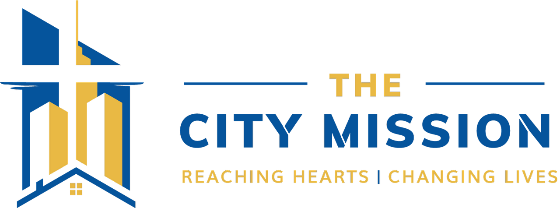 Job DescriptionPosition OverviewPrimary intent of the financial internship is to provide a hands-on, comprehensive overview of the Accounting/Finance department. The intern will participate in all on-going department functions and be responsible for various special projects under the direction of the Chief Financial Officer or Controller.Essential Job FunctionsMaintain General Ledger by executing all transactions relevant to the accounting cycle (journal entries, reconciliations, monthly close).Perform monthly account reconciliations.Produce departmental expense to budget reports and perform variance analysis.Receive hands-on overview of Data Processing ministry and become proficient with donor database. Assist in financial reportingAssist in budgeting processDevelop and maintain policy and procedures manual for Finance
QualificationsConcise biblical testimony of a personal experience of receiving by faith the Lord Jesus Christ as Savior.Maintain an exemplary Christian life.Pursuing a Bachelor’s of Business Administration with a concentration in Accounting or Finance and has completed accounting coursework through Intermediate Accounting.Proficient in Microsoft Office software, especially Excel. Working knowledge of a proprietary accounting or database software a plus but not required.Strong technology aptitude; ability to understand and utilize software and networks.Ability to work independently and see a project to completion.Creative approach to problem solving.Detail oriented. 
Spiritual QualificationsProfesses Jesus as Lord and SaviorBelieves the Bible to be the inspired, infallible, & ultimate authoritative Word of God (II Timothy 3:16; II Peter 1:21)Patterns life after the example of Jesus and the commands and principles found in the BibleDesires to serve the Lord in the ministry of rescue  DisclaimerThe above statements are intended to describe the general nature and level of work being performed by people assigned to this classification. They are not to be construed as an exhaustive list of all responsibilities, duties, and skills required of personnel so classified. All personnel may be required to perform duties outside of their normal responsibilities from time to time, as needed.Signed: __________________________________________Date: ____________________________________________Job titleFinance InternDepartment(s)FinanceReports toChief Financial OfficerDivisionFinanceHR use onlyHR use onlyManagement? (Yes/No)NE/NE statusELast revisedFebruary 2014